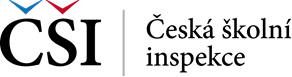 INFORMACE O ZPRACOVÁNÍ OSOBNÍCH ÚDAJŮ V SOUVISLOSTI S VÝBĚROVÝM ŘÍZENÍM NA SLUŽEBNÍ MÍSTOV souladu s Nařízením Evropského parlamentu a Rady (EU) 2016/679 ze dne 27. dubna 2016 o ochraně fyzických osob v souvislosti se zpracováním osobních údajů a volném pohybu těchto údajů a o zrušení směrnice 95/46/ES (dále jen „Nařízení“), Česká školní inspekce (Fráni Šrámka 37, 150 21 Praha 5, IČ: 00638994) jakožto správce osobních údajů, tímto informujeo způsobu a rozsahu zpracování osobních údajů správcem, včetně rozsahu práv subjektů údajů souvisejících se zpracováním jejich osobních údajů správcem při výběrových řízeních na obsazení služebních míst podle zákona č. 234/2014 Sb., o státní službě, ve znění pozdějších předpisů:Pověřencem pro ochranu osobních údajů správce je Dr. Ing. Luboš Sychra, tel.: 234 814 303, e-mail: poverenec@csicr.cz.Správce zpracovává pouze osobní údaje, které získá od subjektu údajů na základě jejich žádosti o přijetí do služebního poměru a zařazení na služební místo/jmenování na služební místo představeného, nebo žádosti o zařazení na služební místo/jmenování na služební místo představeného (dále jen „žádost“), přičemž tyto osobní údaje správce shromažďuje a zpracovává pouze za níže stanoveným účelem, v níže uvedeném rozsahu, po dobu konání výběrového řízení na obsazení služebního místa a po dobu nezbytně nutnou k realizaci kontroly. V případě, že subjekt údajů své osobní údaje neposkytne, bude jeho žádost z výběrového řízení podle § 27 odst. 2 zákona č. 234/2014 Sb. vyřazena. Základním účelem zpracování osobních údajů správcem je zajištění účasti subjektu údajů ve výběrovém řízení na obsazení služebního místa podle zákona č. 234/2014 Sb. a zákona č. 500/2004 Sb., správní řád, ve znění pozdějších předpisů. Právním důvodem zpracování osobních údajů je v souladu s čl. 6 odst. 1 písm. c) Nařízení zpracování nezbytné pro splnění právní povinnosti, která se na správce vztahuje, zejména podle § 24 a násl. zákona č. 234/2014 Sb. a § 45 odst. 2 a § 37 odst. 2 správního řádu. Správce zpracovává osobní údaje v rozsahu, ve kterém je subjekt údajů v žádosti poskytl, zejména tedy:jméno, příjmení a tituldatum narozenítrvalé bydlištěadresa pro doručování, pokud je odlišná od adresy místa trvalého pobytue-mailová adresa nebo ID datové schránkytelefonvýpis z evidence rejstříku trestů – pokud žadatel požaduje vyhotovení výpisu z rejstříku trestů po správci, poskytne dále:rodné příjmenírodné číslopohlavístát narozeníokres narozeníobec narozenídoklad o dosaženém vzdělání.Dále správce zpracovává níže uvedené osobní údaje, pokud má žadatel povinnost je předložit:doklad prokazující znalost českého jazykaosvědčení podle § 4 odst. 1 zákona č. 451/1991 Sb.doklad prokazující úroveň znalosti cizího jazykalistina prokazující způsobilost seznamovat se s utajovanými informacemilistiny prokazující jiný odborný požadavek (např. doklad prokazující požadovanou délku stanovené praxe, řidičské oprávnění apod.).Nad rámec uvedeného v případě poskytnutí osobních údajů žadateli správce zpracovává údaje obsažené v životopise a motivačním dopise. Osobní údaje subjektu jsou uchovávány pouze po dobu výběrového řízení a po dobu nezbytně nutnou ke kontrole výběrového řízení. Spolu s pominutím důvodu uchovávání osobních údajů subjektů získaných při výběrovém řízení na obsazení služebního místa správce ukončí zpracování osobních údajů subjektu.Subjekt údajů disponuje právy na přístup k osobním údajům, a pokud zjistí nebo se domnívá, že správce nebo zpracovatel provádí zpracování osobních údajů, které je v rozporu s ochranou jeho soukromého a osobního života nebo v rozporu se zákonem, zejména jsou-li osobní údaje nepřesné s ohledem na účel zpracování, může vznést námitku proti jejich zpracování a požadovat, aby správce nebo zpracovatel odstranil takto vzniklý stav. Zejména se může jednat o provedení opravy, omezení zpracování nebo výmaz osobních údajů.Výše uvedená práva může subjekt osobních údajů uplatnit prostřednictvím e-mailu poverenec@csicr.cz. Veškeré dotazy a žádosti týkající se zpracování osobních údajů, může subjekt adresovat kontaktům správce uvedeným v této informaci.Subjekt je oprávněn podat stížnost u dozorového úřadu, kterým je Úřad pro ochranu osobních údajů.Správce veškeré zpracování provádí sám a vlastními prostředky.